Проект дизайна и зонированияпомещений центра образования естественно - научной и  технологической направленностей «Точка роста» в МОУ Высоковской ООШПроект дизайна и зонирования помещений центра образования естественно - научной и технологической направленностей «Точка роста», сформирован в соответствии с руководством по проектированию и дизайну образовательного пространства и руководством по фирменному стилю, разработанными федеральным государственным автономным образовательным учреждением дополнительного профессионального образования «Академия реализации государственной политики и профессионального развития работников образования Министерства просвещения Российской Федерации».Помещения Центра представляют собой совокупность учебных помещений для реализации основных и дополнительных   общеобразовательных    программ,    в    которых    размещено    оборудование    естественнонаучной и технологической направленностей (для проведения лабораторных и практических занятий естественнонаучной и технологической направленностей). Учебные помещения Центра  формируются на базе действующих учебных кабинетов  (физики, химии, биологии, технологии, информатики).Набор помещений и пространств Центра может быть расширен или уменьшен до двух в зависимости от имеющихся в общеобразовательной организации условий. Центр располагаются в пределах одного здания общеобразовательной организации.Требования к минимальной площади помещений лабораторий Центра не установлены.Размещение вывесок с фирменным знаком «Точка роста» на фасаде здания общеобразовательной организации, на базе, которой создается центр «Точка роста», не предусмотрено. Естественнонаучные лабораторииЕстественнонаучные лаборатории:размещается на базе кабинета биологии, химии, физики.Требования к оформлению помещения естественнонаучных лабораторий:             Передняя и боковые стены помещения окрашены в кремово-белый или жемчужно-белый цвет.             Стена, брендируется настенным фирменным знаком «Точка роста».  Брендирование наносится с помощью          настенной наклейки или покраски по трафарету в один цвет.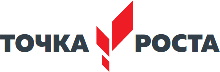            На окнах используются жалюзи.          Модели и размеры мебели могут быть видоизменены общеобразовательной организацией, в том числе, исходя из конструктивных особенностей помещения. Количество мебели, размещаемой в помещении, может быть увеличено общеобразовательной организацией, в том числе, исходя из потребности и конструктивных особенностей помещения.Зонирование помещений Центра «Точка роста» на базе образовательной организации.План 2-го этажа (пример).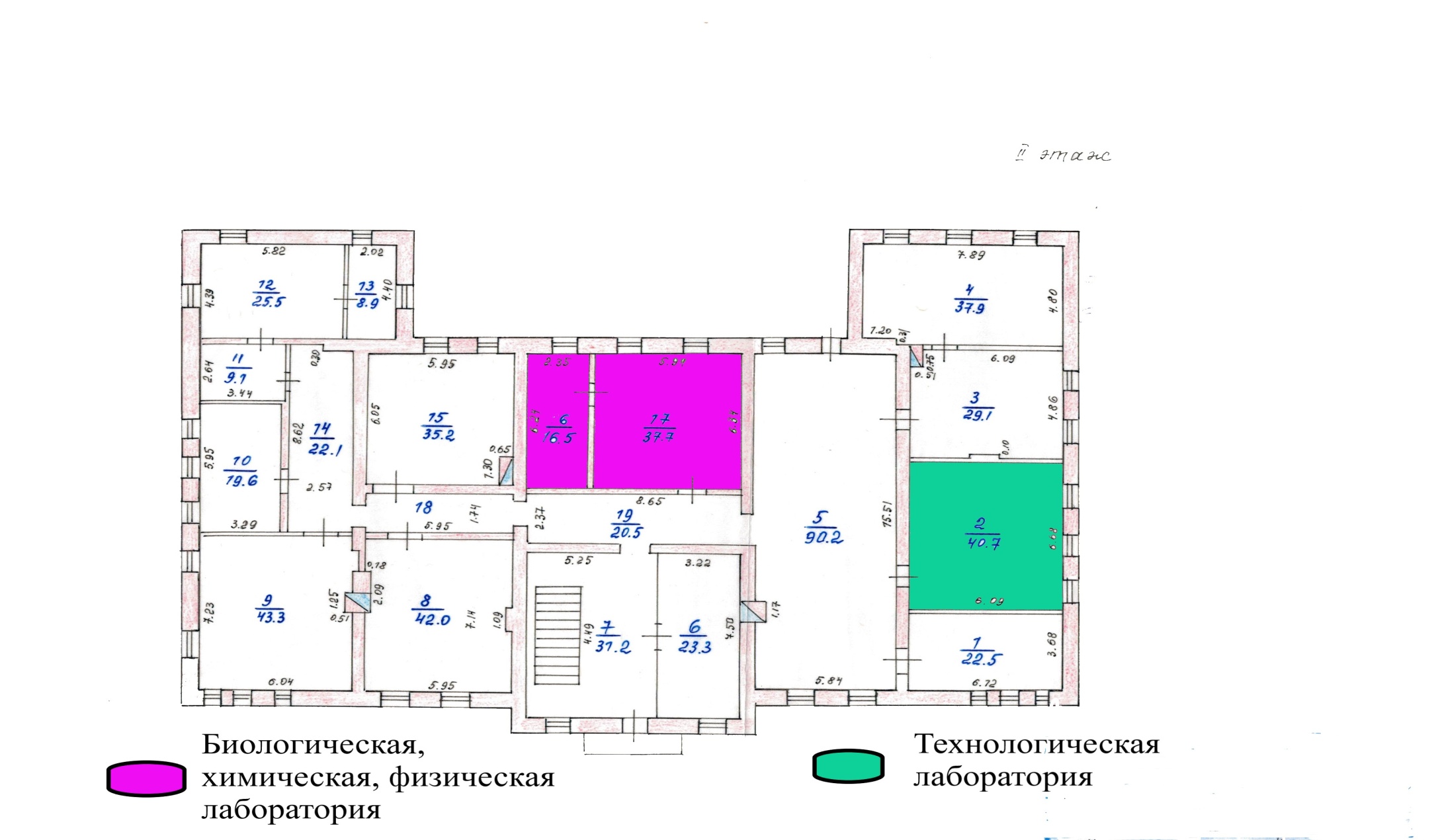 План-схема естественнонаучной лаборатории с лаборантской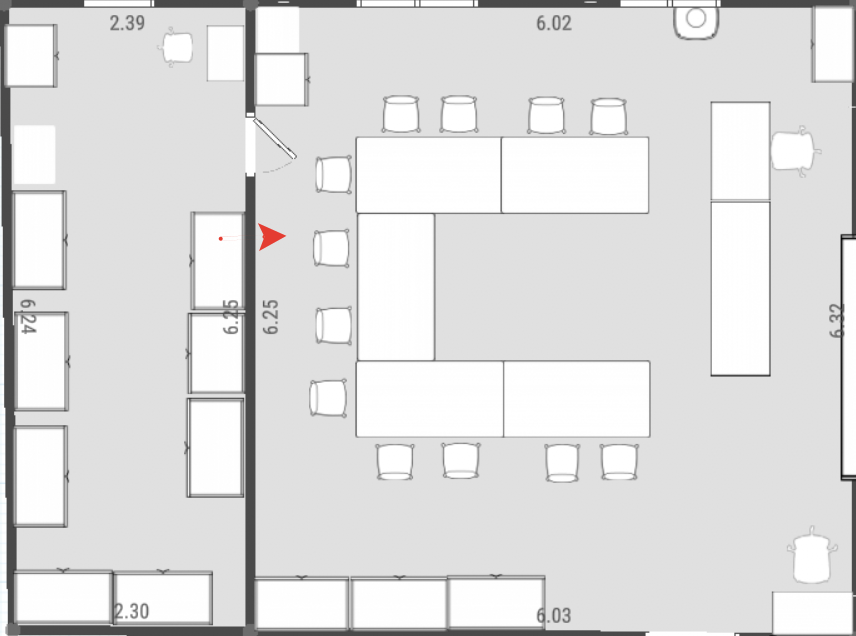 Визуализация помещения  естественнонаучной лаборатории.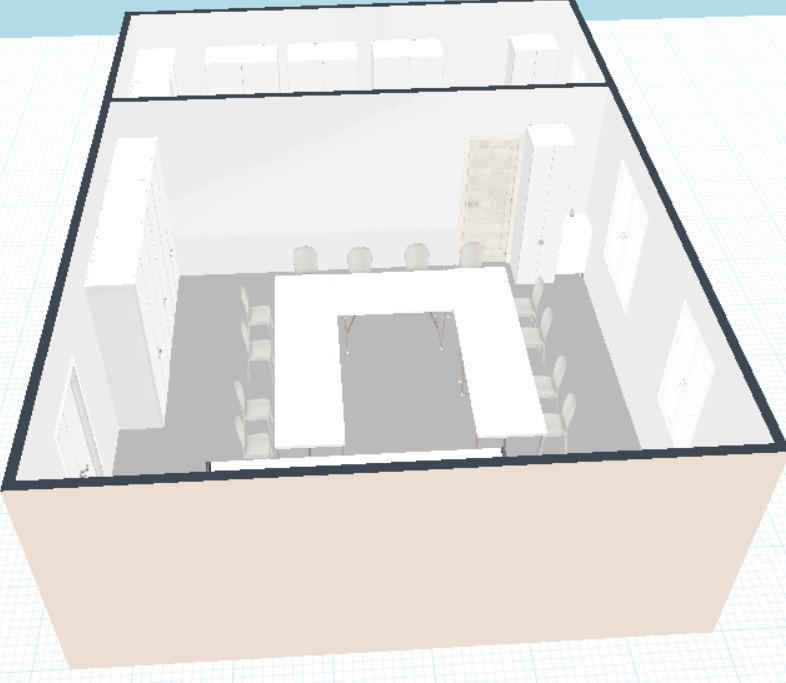 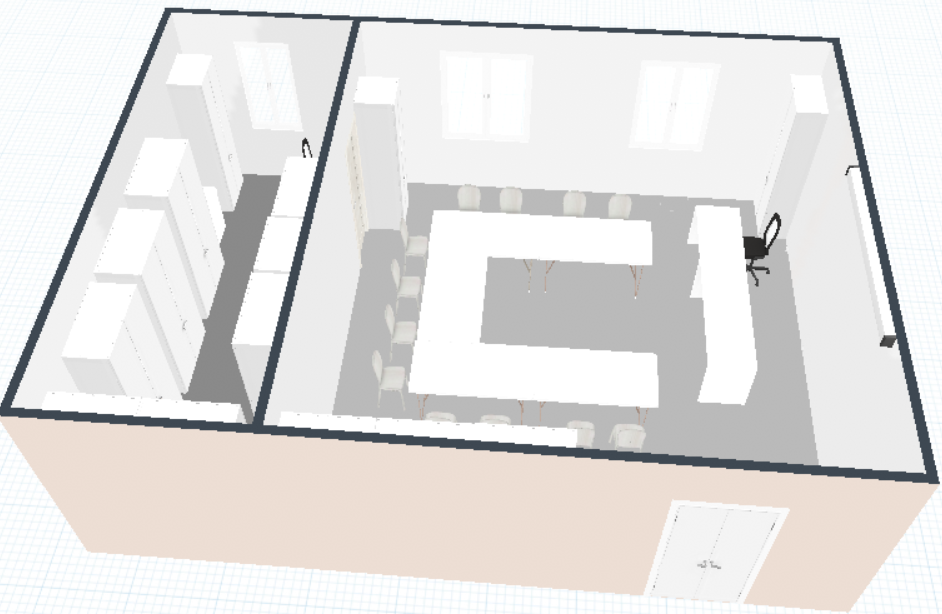 Технологическая лабораторияТехнологическая лаборатория размещается на базе кабинета  информатики.План-схема технологической лаборатории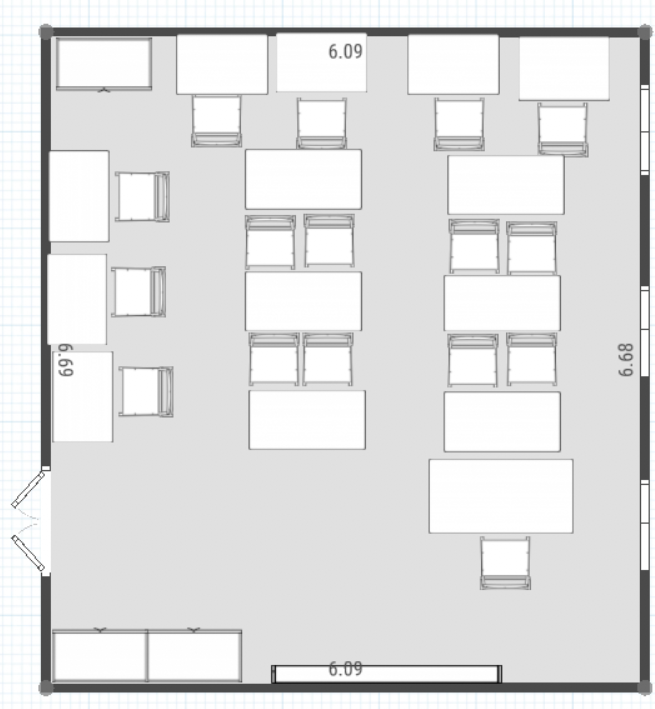 Визуализация помещения технологической лаборатории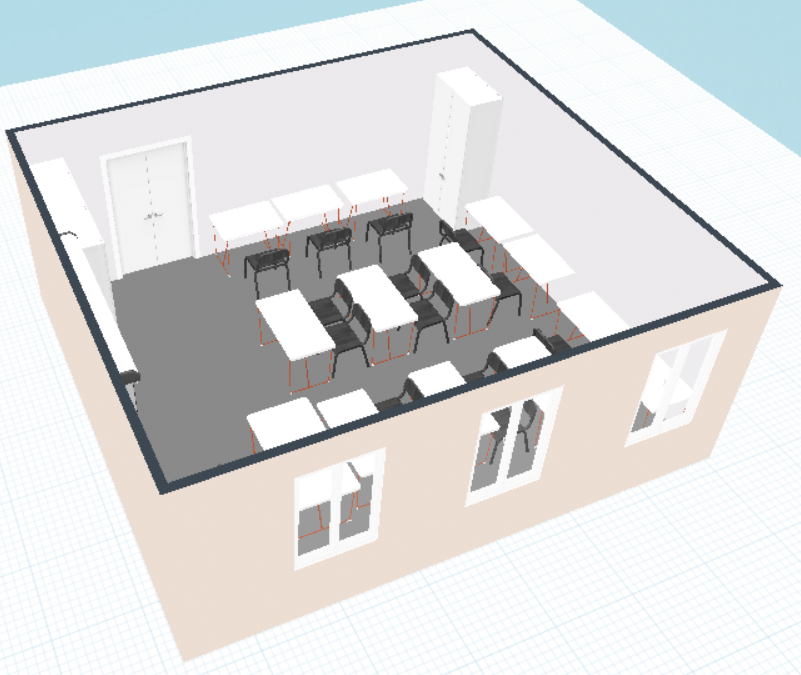 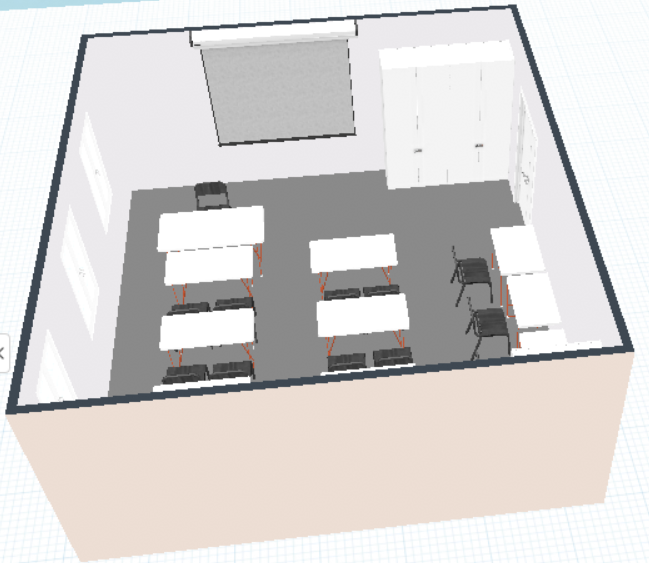 Передняя и боковые стены помещения окрашены в кремово-белый или жемчужно-белый цвет.Стена, брендируется настенным фирменным знаком «Точка роста». Брендирование наносится с помощью настенной наклейки или покраски по трафарету в один цвет.На окнах используются  жалюзи.Модели и размеры мебели могут быть видоизменены общеобразовательной организацией, в том числе, исходяиз конструктивных особенностей помещения. Количество мебели, размещаемой в помещении, может быть увеличено общеобразовательной организацией, в том числе, исходя из потребности и конструктивных особенностей помещения.        Информационная табличка (со знаком национального проекта «Образование» и гербом Министерства просвещения      Российской Федерации), размещаемая рядом с входной дверью: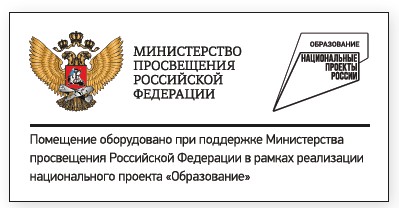   При входе в лаборатории центра «Точка роста» размещается навигационная табличка с полноцветным фирменным знаком «Точка роста» на белом фоне: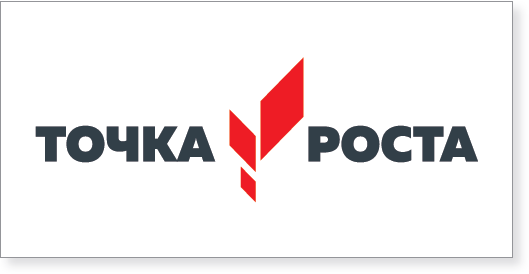 Помещения Центра «Точка роста»РазмещениеЦвет мебелиОсновной цвет стенАкцентный цветИнформационная табличка(со знаком национального проекта«Образование» и гербом Министерства просвещения РФ),информационный стендНавигационная табличка, информационный стенд у входа в учебное помещениеЕстественнонаучная лабораторияНа базе кабинетабиология,хи-мия, физикаСветло-серыйRAL 9001кремово- белый или RAL 1013жемчужно- белыйНаличиеНаличиеПомещения Центра «Точка роста»РазмещениеЦвет мебелиОсновной цвет стенАкцентный цветИнформационная табличка(со знаком национального проекта«Образование» и гербом Министерства просвещения РФ),информационный стендНавигационная табличка, информационный стенд у входа в учебное помещениеТехнологическая лабораторияНа базе кабинетаинформатикиСветло-серыйRAL 9001кремово- белый или RAL 1013жемчужно- белыйНаличиеНаличие